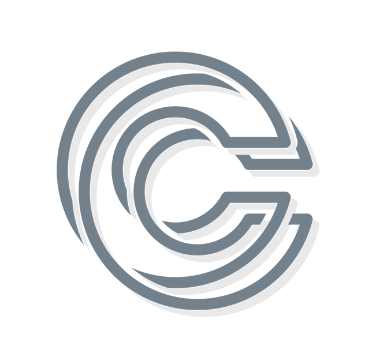 CHROMA COMPASSION Referral Form					Chroma Church, 15 Putney Road West, LE2 7TD	Tel: 0116 319 1514											foodbank@chroma.church	chromacompassion@chroma.churchClient first and last names:Client first and last names:Client first and last names:Client first and last names:Agency Name: Agency Name: Agency Name: Agency Name: Number of Food Bank weeks required (maximum of 12):Number of Food Bank weeks required (maximum of 12):Number of Food Bank weeks required (maximum of 12):Number of Food Bank weeks required (maximum of 12):Agency contact number:Agency contact number:Agency contact number:Agency contact number:Client Address:Client Postcode:Client Address:Client Postcode:Client Address:Client Postcode:Client Address:Client Postcode:Person issuing:Person issuing:Person issuing:Person issuing:Client date of birth: Client date of birth: Client date of birth: Client date of birth: Authorised signature:Date:Authorised signature:Date:Authorised signature:Date:Authorised signature:Date:Number of adults in household:  Write in words 17-24 yrs 25-65 yrs 65+ yrsNumber of children in household: Write in words 0-4 yrs 5-11 yrs 12-16 yrs SERVICE REQUEST (Please tick)SERVICE REQUEST (Please tick) Food Bank Food Bank CAP Meeting CAP MeetingIs anyone in the household employed?                        YES YES NO  NO  UNKNOWNMain cause of crisis Please tick one crisis typeMain cause of crisis Please tick one crisis typeMain cause of crisis Please tick one crisis typeMain cause of crisis Please tick one crisis typeMain cause of crisis Please tick one crisis typeMain cause of crisis Please tick one crisis typeSecondary cause of crisis Please tick the relevant additional causes of crisisSecondary cause of crisis Please tick the relevant additional causes of crisisSecondary cause of crisis Please tick the relevant additional causes of crisisSecondary cause of crisis Please tick the relevant additional causes of crisisSecondary cause of crisis Please tick the relevant additional causes of crisisSecondary cause of crisis Please tick the relevant additional causes of crisisOTHER AGENCIES/SERVICES INVOLVED Identify any services involved with the family and named worker.OTHER AGENCIES/SERVICES INVOLVED Identify any services involved with the family and named worker.OTHER AGENCIES/SERVICES INVOLVED Identify any services involved with the family and named worker.OTHER AGENCIES/SERVICES INVOLVED Identify any services involved with the family and named worker.OTHER AGENCIES/SERVICES INVOLVED Identify any services involved with the family and named worker.OTHER AGENCIES/SERVICES INVOLVED Identify any services involved with the family and named worker.RELEVANT BACKGROUND INFORMATION Please detail the reason for this referral .RELEVANT BACKGROUND INFORMATION Please detail the reason for this referral .RELEVANT BACKGROUND INFORMATION Please detail the reason for this referral .RELEVANT BACKGROUND INFORMATION Please detail the reason for this referral .RELEVANT BACKGROUND INFORMATION Please detail the reason for this referral .RELEVANT BACKGROUND INFORMATION Please detail the reason for this referral .CLIENT STATUS Is your service continuing after this referralCLIENT STATUS Is your service continuing after this referralCLIENT STATUS Is your service continuing after this referralCLIENT STATUS Is your service continuing after this referralCLIENT STATUS Is your service continuing after this referralCLIENT STATUS Is your service continuing after this referral